Publicado en Madrid el 11/04/2019 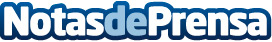 Smartick vuelve a premiar la Mejor Historia Docente Por segundo año consecutivo, la empresa creadora de la plataforma de aprendizaje online de las matemáticas para niños de 4 a 14 años quiere reconocer la entrega y dedicación de los profesores españoles que dejan huella en el aula. Se valorarán aspectos como la forma en que estos docentes potencian el talento matemático de sus alumnos y si utilizan métodos innovadores para lograr los mejores resultados académicosDatos de contacto:RedacciónNota de prensa publicada en: https://www.notasdeprensa.es/smartick-vuelve-a-premiar-la-mejor-historia_1 Categorias: Educación Sociedad http://www.notasdeprensa.es